Отдел народного образования администрации Пожарского районаПРИКАЗп. Лучегорскот 21 10.2002 г.	,	№ 19 - ЛО приеме на работу Колесниковой СВ.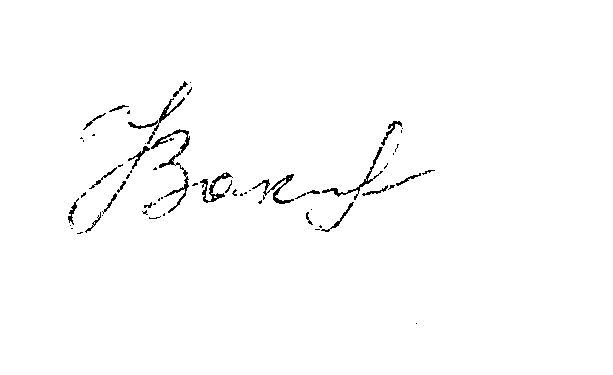 Колесникову Светлану Владимировну, заведующую детским садом № 10  ЗАО  «ЖКУ», в связи с передачей детского сада № 10 ЗАО «ЖКУ» в муниципальную собственность, принять переводом на работу заведующей детским садом № 10 с 21 10.2002 года.Ф.Х. ЗакироваИ.о.зав. ОНО администрации Пожарского района